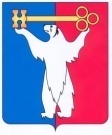 АДМИНИСТРАЦИЯ ГОРОДА НОРИЛЬСКАКРАСНОЯРСКОГО КРАЯПОСТАНОВЛЕНИЕ30.04.2021	г. Норильск	№ 171О внесении изменений в постановление Администрации города Норильска от 17.02.2015 № 60В целях приведения в соответствие с действующим законодательством, руководствуясь Решением Норильского городского Совета депутатов от 23.03.2021 № 27/5-609 «Об утверждении структуры Администрации города Норильска» и постановлением Администрации города Норильска от 25.09.2019 № 412 
«О создании муниципального казенного учреждения «Управление потребительского рынка и услуг»,ПОСТАНОВЛЯЮ:Внести в постановление Администрации города Норильска от 17.02.2015 № 60 «Об учете личных подсобных хозяйств в похозяйственных книгах» (далее - Постановление) следующие изменения: В абзаце втором пункта 1 Постановления слова «начальника Управления потребительского рынка и услуг Администрации города Норильска» заменить словами «директора муниципального казенного учреждения «Управление потребительского рынка и услуг» (далее – МКУ «УПРиУ»)».В абзаце третьем пункта 1 Постановления слова «заместителя Главы города Норильска – Начальника Снежногорского территориального управления Администрации города Норильска» заменить словами «начальника Снежногорского территориального управления Администрации города Норильска».В абзаце первом пункта 2 Постановления слова «Начальнику Управления потребительского рынка и услуг Администрации города Норильска, заместителю Главы города Норильска – Начальнику Снежногорского территориального управления Администрации города Норильска» заменить словами «Директору МКУ «УПРиУ», начальнику Снежногорского территориального управления Администрации города Норильска».Пункт 3 Постановления изложить в следующей редакции:«3. Муниципальному казенному учреждению «Управление земельных и имущественных отношений» направлять информацию в МКУ «УПРиУ», Снежногорское территориальное управление Администрации города Норильска по территориальной принадлежности, определенной пунктом 1 настоящего Постановления, о земельных участках на территории муниципального образования город Норильск, предоставляемых гражданам для ведения личных подсобных хозяйств, в срок не позднее 10 рабочих дней с даты заключения договора аренды земельного участка, с приложением копий договоров аренды земельных участков.». Пункт 5 Постановления изложить в следующей редакции:«5. Контроль исполнения пункта 2 в отношении МКУ «УПРиУ», пункта 3 настоящего Постановления возложить на заместителя Главы города Норильска по земельно-имущественным отношениям и развитию предпринимательства, пункта 2 настоящего Постановления в отношении начальника Снежногорского территориального управления Администрации города Норильска возложить на заместителя Главы города Норильска по территориальному развитию.».Опубликовать настоящее Постановление в газете «Заполярная правда» и разместить его на официальном сайте муниципального образования город Норильск.Глава города Норильска 	  Д.В. Карасев